											ПРОЕКТ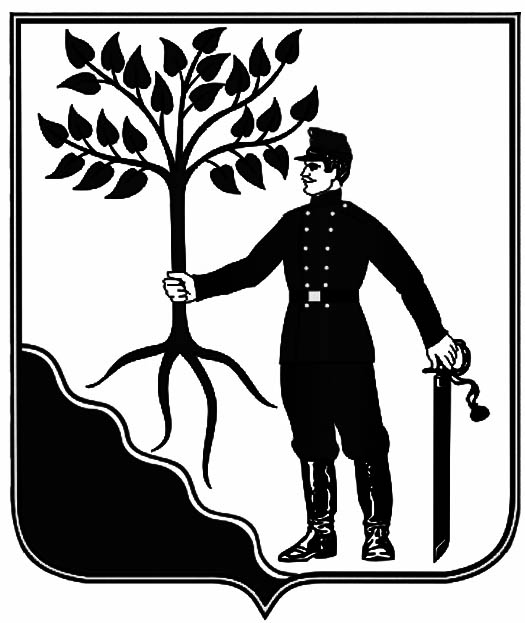   КРАСНОДАРСКИЙ КРАЙНОВОКУБАНСКИЙ РАЙОНСОВЕТ НОВОКУБАНСКОГО ГОРОДСКОГО ПОСЕЛЕНИЯНОВОКУБАНСКОГО РАЙОНАРЕШЕНИЕ____________________									№ ___________г. НовокубанскО внесении изменений в решение Совета Новокубанского городского поселения Новокубанского района от 01 августа 2014 года № 585  «Об утверждении Правил землепользования и застройки территории Новокубанского городского поселения Новокубанского района Краснодарского края» В соответствии с Федеральным законом от 6 октября 2003 года № 131– ФЗ «Об общих принципах организации местного самоуправления в Российской Федерации», Градостроительным кодексом Российской Федерации, руководствуясь Уставом Новокубанского городского поселения Новокубанского района, Совет Новокубанского городского поселения Новокубанского района,  р е ш и л:1. Утвердить изменения в решение Совета Новокубанского городского поселения Новокубанского района от 01 августа 2014 года № 585 «Об утверждении Правил землепользования и застройки территории Новокубанского городского поселения Новокубанского района Краснодарского края» (с изменениями от 29 июля 2022 года № 397, от 10 ноября 2023 года № 542), согласно приложению к настоящему решению.2. Управлению имущественных и земельных отношений, архитектуры и градостроительства администрации Новокубанского городского поселения Новокубанского района (Никитенко) настоящее решение:1)  опубликовать в информационном бюллетене «Вестник Новокубанского городского поселения Новокубанского района»;2) разместить:на официальном сайте Новокубанского городского поселения Новокубанского района в информационно-телекоммуникационной сети «Интернет» (www.ngpnr.ru);в информационной системе обеспечения градостроительной деятельности.3. Контроль за исполнением настоящего решения возложить на председателя Совета Новокубанского городского поселения Новокубанского района по нормотворчеству и контролю за выполнением органами и должностными лицами Новокубанского городского поселения Новокубанского района полномочий по решению вопросов местного значения                                          Д.Л. Вильготского.4. Решение вступает в силу со дня его официального опубликования в информационном бюллетене «Вестник Новокубанского городского поселения Новокубанского района» и подлежит размещению на официальном сайте администрации Новокубанского городского поселения Новокубанского района (www.ngpnr.ru).Приложение к решению Совета Новокубанского городского поселения Новокубанского района                                                                           от  «   » ___________ года                  №  ____Приложение к решению Совета Новокубанского городского поселения Новокубанского района                                                                           от  «01» августа 2014 года                 №  585О внесении изменений в решение Совета Новокубанского городского поселения Новокубанского района от 01 августа 2014 года  № 585  «Об утверждении Правил землепользования и застройки территории Новокубанского городского поселения Новокубанского района Краснодарского края»В столбец «Объекты жилищного строительства» с кодом 2.1.1, 2.5  таблицы 2 «Ж – 2. Зона застройки малоэтажными жилыми домами до 4 этажей (включая мансардный)» к разделу III «Градостроительные регламенты» статьи 42 для вида разрешенного использования земельного участка с кодом [2.5] – «среднеэтажная жилая застройка» в строке «Максимальный показатель этажности основных зданий (количество надземных этажей)» добавить «5-8».Начальник управления имущественных и земельныхотношений, архитектуры и градостроительстваадминистрации Новокубанского городского поселения Новокубанского района                                                                                                                                              М.В. Никитенко   АДМИНИСТРАЦИЯНОВОКУБАНСКОГО ГОРОДСКОГО ПОСЕЛЕНИЯ НОВОКУБАНСКОГО  РАЙОНАПОСТАНОВЛЕНИЕОт 08.12.2023         										№ 1479НовокубанскОб утверждении победителей конкурса и распределение субсидий между социально-ориентированными некоммерческими организациями, прошедшими конкурс, осуществляющими деятельность на территории Новокубанского городского поселения Новокубанского района на 2023 годВ соответствии с постановлением администрации Новокубанского городского поселения Новокубанского района от 01 декабря 2020 года № 1052  «Об утверждении Порядка предоставления субсидий из бюджета Новокубанского городского поселения Новокубанского района на финансовую поддержку деятельности  социально ориентированных некоммерческих организаций, осуществляющих свою деятельность на территории Новокубанского городского поселения Новокубанского      района», решением Совета Новокубанского городского поселения Новокубанского района от 25 ноября 2022 года № 426 «О бюджете Новокубанского городского поселения Новокубанского района на 2023 год» (в редакции от 24 ноября 2023 года № 549), протоколом № 2 от 07 декабря 2023 года  заседания комиссии по рассмотрению заявок от социально-ориентированных некоммерческих организаций осуществляющих деятельность на территории Новокубанского городского поселения Новокубанского района для предоставления субсидий, п о с т а н о в л я ю:1. Утвердить победителей конкурса и распределение  субсидий между  социально ориентированными некоммерческими организациями, прошедшими конкурс, осуществляющими деятельность на территории Новокубанского городского поселения Новокубанского района на 2023 год, согласно приложению к настоящему постановлению.2. Контроль за выполнением настоящего постановления возложить на начальника финансово-экономического отдела администрации Новокубанского городского поселения Новокубанского района О.А. Орешкину.3. Настоящее постановление вступает в силу со дня его официального опубликования в информационном бюллетене «Вестник Новокубанского городского поселения» и подлежит размещению на официальном сайте администрации Новокубанского городского поселения Новокубанского района.  Глава Новокубанского городского поселения Новокубанского района                                                                                                                                                     П.В. МанаковРАСПРЕДЕЛЕНИЕсубсидий между социально-ориентированными некоммерческими организациями, прошедшими конкурс, осуществляющими деятельность на территории Новокубанского городского поселения Новокубанского района на 2023 годтыс.рублей                                                   Начальник финансово-экономического отделаадминистрации Новокубанского городскогопоселения Новокубанского района	О.А. Орешкина                       Информационный бюллетень «Вестник Новокубанского городского поселения Новокубанского района»№ 83 от 11.12.2023г. Учредитель: Совет Новокубанского городского поселения Новокубанского районаГлава Новокубанского городскогопоселения Новокубанского района                                 П.В. МанаковПредседатель Новокубанского городского поселения Новокубанский район                           Е.В.Головченко ПРИЛОЖЕНИЕ УТВЕРЖДЕНОпостановлением администрацииНовокубанского городского поселенияНовокубанского районаот  08.12.2023 г.  № 1479№ п/пНаименование СО НКОСумма субсидии1.Местная общественная организация ветеранов боевых действий г.Новокубанска «Ратник»70,0Информационный бюллетень «Вестник Новокубанского городского поселения Новокубанского района»Адрес редакции-издателя:352235, Краснодарский край, Новокубанский район, г. Новокубанск, ул. Первомайская, 128.Главный редактор  А. Е. ВорожкоНомер подписан к печати 11.12.2023 в 10-00Тираж 30 экземпляровДата выхода бюллетеня 11.12.2023Распространяется бесплатно